ПОСТАНОВЛЕНИЕ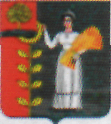 АДМИНИСТРАЦИИ СЕЛЬСКОГО ПОСЕЛЕНИЯ ДОБРИНСКИЙ СЕЛЬСОВЕТ ДОБРИНСКОГО МУНИЦИПАЛЬНОГО РАЙОНА ЛИПЕЦКОЙ ОБЛАСТИ РОССИЙСКОЙ ФЕДЕРАЦИИ09.08.2021                     п.Добринка                       № 110Об утверждении Положения "О конкурсномотборе проектов местных инициатив, предложенныхтерриториальным общественным самоуправлениемна территории сельского поселения Добринский сельсовет в 2021 году"В соответствии с Бюджетным кодексом Российской Федерации, Федеральным законом от 06.10.2003 № 131-ФЗ"Об общих принципах организации местного самоуправления в Российской Федерации", постановлением администрации Липецкой области от 31.08.2017 № 408 "Об утверждении государственной программы Липецкой области "Формирование современной городской среды в Липецкой области", в целях обеспечения реализации на территории сельского поселения Добринский сельсовет инициатив граждан по решению вопросов местного значения, администрация сельского поселения Добринский сельсоветПОСТАНОВЛЯЕТ:1. Утвердить Положение о конкурсном отборе проектов местных инициатив, предложенных территориальным общественным самоуправлением на территории сельского поселения Добринский сельсовет Добринского муниципального района в 2021 году, согласно приложению 1.2. Утвердить состав муниципальной комиссии по отбору проектов местных инициатив, предложенных территориальным общественным самоуправлением на территории сельского поселения Добринский сельсовет Добринского муниципального района в 2021 году, согласно приложению 2.3. Настоящее постановление вступает в силу со дня его подписания и подлежит официальному опубликованию.Глава администрации                                                                   Н.В. ЧижовУтверждено постановлением администрации сельского поселенияДобринский сельсовет от 09.08.2021 № 110Положение"О конкурсном отборе проектов местных инициатив, предложенных территориальным общественным самоуправлением на территории сельского поселения Добринский сельсовет в 2021 году"Настоящее Положение "О конкурсном отборе проектов местных инициатив, предложенных территориальным общественным самоуправлением   на территории сельского поселения Добринский сельсовет в 2021 году" определяет порядок и сроки проведения конкурсного отбора проектов местных инициатив, предложенных территориальным общественным самоуправлением в целях получения субсидий из бюджета Липецкой области.1. Цели и задачи Конкурса1.1. Целью проведения Конкурса является реализация проектов местных инициатив, предложенных территориальным общественным самоуправлением по благоустройству территории территориального общественного самоуправления с целью удовлетворения социально-бытовых потребностей жителей, проживающих на соответствующей территории сельского поселения Добринский сельсовет.1.2. Задачами, решаемыми при проведении Конкурса, являются:1) привлечение организаций ТОС к работе по благоустройству территории ТОС и распространение их опыта среди организаций ТОС Липецкой области;2) вовлечение граждан по месту жительства в процессы развития и укрепления ТОС в целях эффективного решения проблем территорий;3) совершенствование системы взаимодействия органов местного самоуправления с организациями ТОС.2. Организация Конкурса2.1. Организатором проведения Конкурса выступает администрация сельского поселения Добринский сельсовет (далее - Администрация). Администрация:1) публикует извещение о проведении Конкурса в информационно-телекоммуникационной сети Интернет на сайте сельского поселения Добринский сельсовет;2) обеспечивает работу муниципальной комиссии по проведению Конкурса проектов местных инициатив, предложенных территориальным общественным самоуправлением (далее - муниципальная комиссия);3) распространяет информацию о Конкурсе и о его результатах через средства массовой информации и в информационно-телекоммуникационной сети Интернет;4) организует консультирование по вопросам подготовки заявок на участие в Конкурсе;5) организует прием, регистрацию и передачу в муниципальную комиссию представленных на отбор материалов и обеспечивает их сохранность.3. Порядок формирования и работы муниципальной комиссии3.1. Муниципальная комиссия является постоянно действующим коллегиальным органом и работает на общественных началах.3.2. Муниципальную комиссию возглавляет председатель. В отсутствие председателя муниципальной комиссии его обязанности исполняет заместитель председателя.3.3. Заседание муниципальной комиссии, считается правомочным, если на нем присутствует не менее двух третей списочного состава членов муниципальной комиссии.Решения муниципальной комиссии принимается открытым голосованием простым большинством голосов от числа присутствующих на заседаниях членов муниципальной комиссии. Каждый член муниципальной комиссии обладает одним голосом. Члены муниципальной комиссии не вправе передавать право голоса другим лицам.В случае равенства голосов право решающего голоса принадлежит председательствующему на заседании муниципальной комиссии. Решения муниципальной комиссии оформляются протоколом, который подписывают председательствующий на заседании муниципальной комиссии и секретарь муниципальной комиссии. В протоколе заседаний муниципальной комиссии указывается особое мнение ее членов (при его наличии).3.4. Муниципальная комиссия вправе проводить проверки достоверности сведений в представленных на Конкурс материалах организаций ТОС, в том числе с выездом на место, запрашивать дополнительную информацию об участниках Конкурса.3.5. При возникновении в работе муниципальной комиссии вопросов, требующих специальных знаний, муниципальная комиссия вправе приглашать на свои заседания для разъяснения таких вопросов в качестве экспертов специалистов.3.6. Организационно-техническое и информационное обеспечение деятельности муниципальной комиссии осуществляет Администрация.4. Условия участия организаций ТОС в Конкурсе4.1. В Конкурсе могут принимать участие организации ТОС, зарегистрированные в администрации сельского поселения Добринский сельсовет и осуществляющие деятельность по благоустройству территории в соответствии с уставом ТОС.5. Порядок проведения Конкурса5.1. Конкурс проводится в 2 этапа.5.2. На 1 этапе организации ТОС для получения субсидии до 13 августа 2021 г. представляют в Администрацию следующие документы:1) заявку на участие в конкурсе по форме согласно приложению к настоящему Положению;2) документ, подтверждающий факт избрания (назначения) председателя совета ТОС;3) проект благоустройства территории ТОС;4) смету расходов на реализацию проекта благоустройства территории ТОС.5.3. До 18 августа 2021 года Администрация передает документы в муниципальную комиссию.5.4. Муниципальная комиссия до 23 августа 2021 года рассматривает документы и принимает решение в форме протокола об утверждении победителя конкурса проектов, предложенных ТОС и в течение двух рабочих дней сообщает организациям ТОС о принятом решении, а в случае отказа с указанием причины отказа.5.5. Организация ТОС, не признанная победителем, имеет право представить в муниципальную комиссию расчет (смету) на реализацию проекта в следующем году.5.6. Муниципальная комиссия в срок до 26 августа 2021 года направляет документы победителей конкурса в Администрацию в целях оформления заявки на получение субсидии из областного бюджета.5.7. Ответственность за соблюдение настоящего Положения, правильность расчетов и достоверность представляемых в Администрацию и муниципальную комиссию сведений возлагается на организации ТОС.Приложение к Положению "О конкурсном отборе проектов местных инициатив, предложенных территориальным общественным самоуправлением на территории сельского поселения Добринский сельсовет"ЗАЯВКАна участие в конкурсе проектов местных инициатив, предложенных территориальным общественным самоуправлением, в целях получения субсидий из бюджета Липецкой областиНаименование организации ___________________________________________Прошу рассмотреть проект "__________________________________________" для получения субсидий из бюджета Липецкой области в 202__ году.________________________________________________________________(наименование ТОС)Данные о регистрации организации ТОС _________________________________                                                                        (дата регистрации устава ТОС)Почтовый адрес _____________________________________________________Контактный телефон ________________________________________Председатель совета ТОС _____________________________________________                                                                (фамилия, имя, отчество)Приложение:1) документ, подтверждающий факт избрания (назначения) председателя совета ТОС;2) проект благоустройства территории ТОС;3) смета расходов на реализацию проекта благоустройства территории ТОС.Председатель совета ТОС ________________________________________                                                        (подпись) (инициалы, фамилия)"___" ____________ 202_ г.Приложение № 2 к   Постановлению администрации сельского                                                                                                     поселения Добринский сельсовет  от 09.08.2021 г. №110СОСТАВмуниципальной комиссии по отбору проектов местных инициатив, предложенных территориальным общественным самоуправлением на территории сельского поселения Добринский сельсовет Добринского муниципального района в 2021 годуПредседатель комиссии:Чижов Николай Викторович – глава администрации сельского поселения Добринский сельсовет;Заместитель председателя: Требунских Александр Сергеевич – заместитель главы администрации сельского поселения Добринский сельсовет;Секретарь: Барышева Александра Николаевна – главный специалист-эксперт администрации сельского поселения Добринский сельсовет;Члены комиссии:Путилина Ольга Николаевна – специалист 1 разряда администрации сельского поселения Добринский сельсовет;Авцынов Валерий Николаевич – председатель Совета депутатов сельского поселения Добринский сельсовет; Олесик Анатолий Филиппович - депутат Совета депутатов сельского поселения Добринский сельсовет;